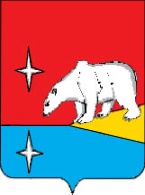 АДМИНИСТРАЦИЯГОРОДСКОГО ОКРУГА ЭГВЕКИНОТР А С П О Р Я Ж Е Н И ЕО согласовании совершения крупной сделки Муниципальным унитарным предприятием жилищно-коммунального хозяйства «Иультинское»В соответствии с Федеральным законом от 14 ноября 2002 г. № 161-ФЗ «О государственных и муниципальных унитарных предприятиях» и Порядком согласования муниципальным унитарным предприятиям совершения крупных сделок в городском округе Эгвекинот, утвержденным постановлением Администрации городского округа Эгвекинот от 28 мая 2020 г. № 205-па: 1. Согласовать Муниципальному унитарному предприятию жилищно-коммунального хозяйства «Иультинское» совершение крупной сделки на сумму 12 651 000 (двенадцать миллионов шестьсот пятьдесят одна тысяча) рублей 00 копеек (в том числе НДС) в целях заключения договора поставки товара – бульдозера Б10.6100Е в количестве 1 единицы у единственного поставщика общество с ограниченной ответственностью «Финансово-промышленная компания». Сроки исполнения по сделке: с момента заключения договора по 30 июля 2023 года.Источник финансирования сделки: собственные средства Муниципального унитарного предприятия жилищно-коммунального хозяйства «Иультинское».2. Муниципальному унитарному предприятию жилищно-коммунального хозяйства «Иультинское» в течение 5 (пяти) рабочих дней с момента заключения сделки, предоставить Администрации городского округа Эгвекинот надлежащим образом заверенную копию соответствующего договора (контракта) и приложений к нему.	3. Настоящее распоряжение подлежит размещению на официальном сайте Администрации городского округа Эгвекинот в информационно-телекоммуникационной сети «Интернет».4. Настоящее распоряжение вступает в силу с момента его подписания.5. Контроль за исполнением настоящего распоряжения возложить на Управление промышленности и жилищно-коммунального хозяйства Администрации городского округа Эгвекинот (Горностаев В.В.).Исполняющий обязанности Главы Администрации					       	                        А.М. Абакаровот 18 мая 2023 г.                        № 120 - ра                       	п. Эгвекинот